Circ. 376								Busto Arsizio, 22 febbraio 2014WebAi genitori e agli studentiAi docenti della classe 3D Scienze UmaneOGGETTO: attività in Alternanza Scuola Lavoro - settimana dal 3 al 7 marzoE’ finalmente arrivato il momento culminante del progetto di Alternanza Scuola Lavoro, ovvero l’esperienza diretta fuori dal contesto scolastico, per conoscere in maniera diretta le situazioni reali di un ambiente di lavoro. Gli studenti della classe saranno impegnati nelle attività pratiche per l’Alternanza Scuola Lavoro, presso gli enti indicati secondo il seguente prospetto:La docente tutor, prof.ssa Alessandra Saporiti, fornirà le informazioni necessarie sugli orari delle attività durante la settimana gli orari, mattina e pomeriggio, concordati con i tutor dell’ente. Gli studenti provvederanno autonomamente agli spostamenti, con i mezzi che riterranno idonei. Nello svolgimento di qualunque attività di alternanza scuola-lavoro la Scuola garantisce agli studenti la copertura assicurativa.La prof.ssa Marcella Colombo, Funzione Strumentale area Alternanza Scuola Lavoro, responsabile del progetto di Istituto è a disposizione degli studenti e delle loro famiglie per chiarimenti o altre necessità. E’ reperibile al 339.1144818 oppure all’indirizzo  marcella.colombo@liceocrespi.it Le autorizzazioni, debitamente compilate e firmate da un genitore, dovranno essere consegnate al Coordinatore di Classe, entro e non oltre giovedì 27 febbraio 2014. A tutti buon lavoro!                                                                                            Il Dirigente Scolastico                                                                                             Prof.ssa Cristina Boracchi ********************************************************************************							Al Dirigente Scolastico							dell’Istituto di Istruzione Superiore “D.Crespi”Il/la sottoscritto/a ________________________________________________________________genitore dell’alunno/a______________________________________________della classe 3DSUAUTORIZZAIl/la proprio/a figlio/a a partecipare alle attività di alternanza scuola-lavoro presso______________________________________________________ nei periodi indicati nella circ. n. ....... del 24febbraio 2014.Busto Arsizio, _______________________________________________                                                      (Firma del genitore)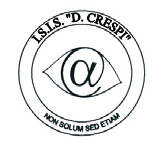 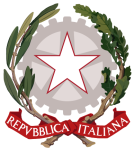 ISTITUTO DI ISTRUZIONE SECONDARIA  “DANIELE CRESPI” Liceo Internazionale Classico e  Linguistico VAPC02701R Liceo delle Scienze Umane VAPM027011Via G. Carducci 4 – 21052 BUSTO ARSIZIO (VA) www.liceocrespi.it-Tel. 0331 633256 - Fax 0331 674770 - E-mail: lccrespi@tin.itC.F. 81009350125 – Cod.Min. VAIS02700D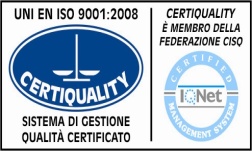 CertINT® 2012ENTESTUDENTINOTEIstituto La Provvidenza Via S. Giovanni Bosco, 3 Busto A. -  0331.358111Ceriani GiuliaCarnaghi MonicaRiva Sonia3/7 marzo 2014Centro Tutoring Educativo Familiare “Il Canestro”  Villaggio in cittàVia Pozzi 3 – Busto A.  0331. 633699Calzavara GiuliaResta Giulia3/7 marzo 2014Scuola Materna “Crespi”, via Bellini 36  -  Busto A.  0331 639065Besana FrancescaZoia CeciliaNizzero Elisa3/6 marzo 2014 e10 marzo 2014Scuola Primaria “Carducci”via Unità d'Italia, 6 - Olgiate Olona0331 649680Bolzani AriannaZagatto Beatrice3/6 marzo 2014 e10 marzo 2014Scuola Primaria "Dante Alighieri"
Via Seprio, 2 -  GallarateTel. 0331791657Colnago LucaReggio Ludovica3/6 marzo 2014 e10 marzo 2014Scuola Infanzia  “Sorelle Agazzi”Via Amatore Sciesa 25 Gallarate tel: 0331 786086Rivista SaraPastorello Giada 3/6 marzo 2014 e10 marzo 2014C.S.E. “Manzoni” v. Palestro n.9  Busto A.  tel. 0331  635818Segato DeboraBuonanno Seves  Marcello3/7 marzo 2014Ospedale GallarateReparto Pediatria -  0331  751359Covizzi CamillaMura Giulia3/7 marzo 2014Ospedale LegnanoReparto Pediatria - 0331 449419Castellano MartinaGiudici Benedetta3/7 marzo 2014Scuola Primaria "Aldo Moro" Busto A.via Alba,30 tel.0331-329880Arletti GiacomoCarnaghi CarlottaGirola GaiaPrandoni Antonio  3/6 marzo 2014 e10 marzo 2014L'InformazioneGMC Editore - via Bellingera 4 - Busto A. - 0331.323633Manara Camilla3/7 marzo 2014